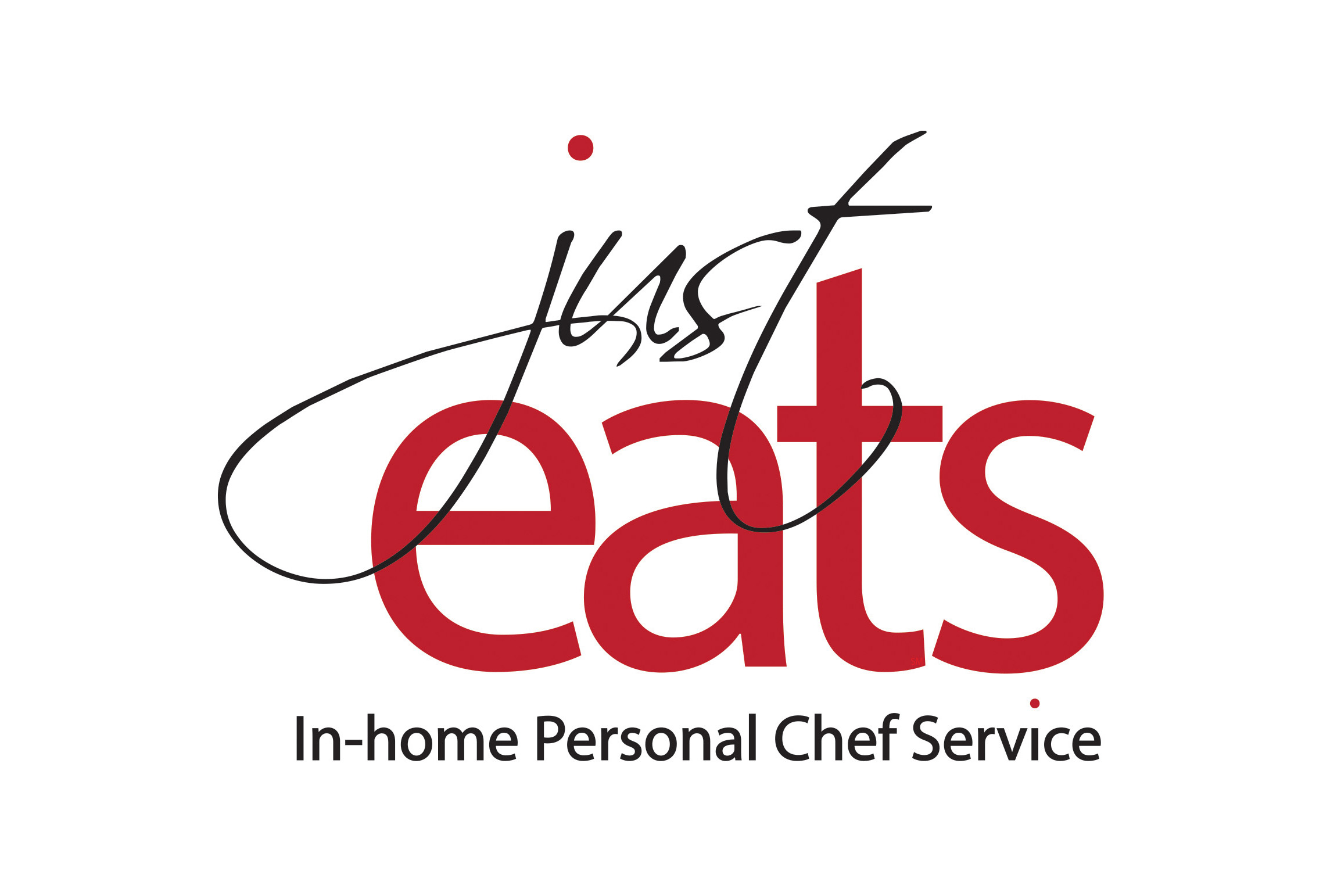 Menu for (client name)Month 00, 2015Menu ItemDescriptionMenu ItemDescriptionMenu ItemDescriptionMenu ItemDescriptionMenu ItemDescriptionChef (your name)www.justEatsDFW.comchefxxxxxxx@justEatsDFW.com214.000.0000